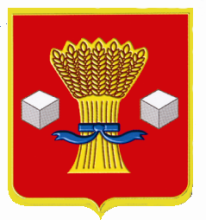 АдминистрацияСветлоярского муниципального района  Волгоградской областиПОСТАНОВЛЕНИЕот   11.09.2023              № 1218В соответствии с Положением о почетном звании Светлоярского муниципального района Волгоградской области «Почетный житель Светлоярского муниципального района Волгоградской области», утвержденным решением Светлоярского районной Думы от 19.11.2015 № 19/101, протоколом заседания общественной комиссии по рассмотрению ходатайств о присвоении почетного звания Светлоярского муниципального района Волгоградской области «Почетный житель Светлоярского муниципального района Волгоградской области» от 30.08.2023, руководствуясь Уставом Светлоярского муниципального района Волгоградской области,постановляю:Присвоить почетное звание Светлоярского муниципального района Волгоградской области «Почетный житель Светлоярского муниципального района Волгоградской области» Голик Николаю Петровичу, 1963 года рождения, Настоятелю храма Великомученика Никиты с. Дубовый Овраг, Благочинному Светлоярского района.Отделу по муниципальной службе, общим и кадровым  вопросам администрации  Светлоярского муниципального района Волгоградской области (Иванова Н.В.) подготовить  наградные  документы и направить настоящее постановление для опубликования на сайте Светлоярского муниципального района Волгоградской области, в районной газете «Восход». Муниципальному казённому учреждению культуры «Историко-краеведческий музей Светлоярского муниципального района Волгоградской области» (Кашлева Л.А.) внести в Книгу почетных жителей Светлоярского муниципального района имя Голик Николая Петровича – «Почетного жителя Светлоярского муниципального района Волгоградской области».Контроль за исполнением настоящего постановления возложить на заместителя главы Светлоярского муниципального района Волгоградской области Любовецкую О.ГГлава  муниципального  района                                                              В.В.Фадеев  Сурина Е.О. О присвоении почетного звания       Светлоярского муниципального района Волгоградской области «Почетный житель Светлоярского муниципального района Волгоградской области»